STADGARför Bostadsrättsföreningen Ingenjören nr. 4organisationsnummer 702002-8275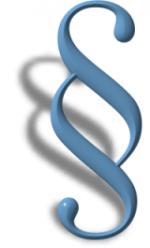 OM FÖRENINGEN1 §   Namn, säte och ändamål2 §   Medlemskap och överlåtelse3 §   Medlemskapsprövning - juridisk person4 §   Medlemskapsprövning - fysisk person5 §   Bosättningskrav6 §   Andelsägande7 §   Insats, årsavgift och upplåtelseavgift8 §   Årsavgiftens beräkning9 §   Överlåtelse- och pantsättningsavgift10 § Övriga avgifter11 § Dröjsmål med betalningFÖRENINGSSTÄMMA12 § Föreningsstämma13 § Motioner14 § Extra föreningsstämma15 § Dagordning16 § Kallelse17 § Rösträtt18 § Ombud och biträde19 § Röstning20 § Jäv21 § Över- och underskott22 § Valberedning23 § Stämmans protokollSTYRELSE OCH REVISION24 § Styrelsens sammansättning25 § Konstituering26 § Styrelsens protokoll 27 § Beslutförhet och röstning28 § Beslut i vissa frågor29 § Firmateckning30 § Styrelsens åligganden31 § Utdrag ur lägenhetsförteckning32 § Räkenskapsår33 § Revisor34 § RevisionsberättelseBOSTADSRÄTTSHAVARENS RÄTTIGHETER OCH SKYLDIGHETER35 § Bostadsrättshavarens ansvar36 § Ytterligare installationer37 § Brand- och vattenledningsskador38 § Komplement39 § Felanmälan40 § Gemensam upprustning41 § Vanvård42 § Tillbyggnad43 § Ombyggnad Förändring i lägenhetANVÄNDNING AV BOSTADSRÄTTEN44 § Användning av bostadsrätten45 § Sundhet, ordning och gott skick46 § Tillträdesrätt47 § Andrahandsuthyrning48 § InneboendeFÖRVERKANDE49 § Förverkandegrunder50 § Hinder för förverkande51 § Ersättning vid uppsägning52 § TvångsförsäljningÖVRIGT53 § Meddelanden54 § Framtida underhåll	55 § Upplösning, likvidation mm	56 § Tolkning57 § Stadgeändring58 § Särskilt för föreningar som inte äger husOM FÖRENINGEN1 § Namn, säte och ändamålFöreningens namn är Bostadsrättsföreningen Ingenjören nr 4. Styrelsen har sitt säte i StockholmFöreningens ändamål är att främja medlemmarnas ekonomiska intressen genom att i föreningens hus upplåta bostäder för permanent boende samt lokaler åt medlemmarna för nyttjande utan tidsbegränsning. Medlems rätt i föreningen på grund av sådan upplåtelse kallas bostadsrätt. Medlem som innehar bostadsrätt kallas bostadsrättshavare.2 § Medlemskap och överlåtelseEn ny innehavare får utöva bostadsrätten och flytta in i lägenheten endast om han eller hon antagits till medlem i föreningen. Förvärvaren ska ansöka om medlemskap i föreningen på sätt styrelsen bestämmer. Till medlemsansökan ska fogas styrkt kopia på överlåtelsehandling som ska vara underskriven av köpare och säljare och innehålla uppgift om den lägenhet som överlåtelsen avser samt pris. Motsvarande gäller vid byte och gåva. Om överlåtelsehandlingen inte uppfyller formkraven är överlåtelsen ogiltig. Vid upplåtelse erhålls medlemskap samtidigt med upplåtelsen.Styrelsen är skyldig att senast inom en månad från det att ansökan om medlemskap kom in till föreningen, pröva frågan om medlemskap. Föreningen kan komma att begära en kreditupplysning avseende sökanden. En medlem som upphör att vara bostadsrättshavare ska anses ha utträtt ur föreningen, om inte styrelsen medger att han eller hon får stå kvar som medlem.3 § Medlemskapsprövning - juridisk personJuridisk person som förvärvat bostadsrätt till en bostadslägenhet får vägras inträde i föreningen även om nedan angivna förutsättningar för medlemskap är uppfyllda. En juridisk person som är medlem i föreningen får inte utan samtycke av styrelsen genom överlåtelse förvärva ytterligare bostadsrätt till en bostadslägenhet. Kommun och landsting får inte vägras medlemskap.4 § Medlemskapsprövning - fysisk personMedlemskap kan beviljas fysisk person som övertar bostadsrätt i föreningens hus. Den som en bostadsrätt har övergått till får inte vägras medlemskap i föreningen om föreningen skäligen bör godta förvärvaren som bostadsrättshavare. Medlemskap får inte vägras på grund av kön, könsöverskridande identitet eller uttryck, etnisk tillhörighet, religion eller annan trosuppfattning, funktionshinder eller sexuell läggning. En överlåtelse är ogiltig, om den som en bostadsrätt övergått till vägras medlemskap i föreningen. Särskilda regler gäller vid exekutiv försäljning eller vid tvångs-försäljning.5 § BosättningskravOm det kan antas att förvärvaren för egen del inte ska bosätta sig i bostadsrättslägenheten har föreningen rätt att vägra medlemskap.6 § AndelsägandeDen som har förvärvat en andel i bostadsrätt får vägras medlemskap i föreningen om inte bostadsrätten efter förvärvet innehas av makar, registrerade partner eller sådana sambor på vilka sambolagen tillämpas.7 § Insats, årsavgift och upplåtelseavgiftInsats, årsavgift och i förekommande fall upplåtelse-avgift fastställs av styrelsen. Ändring av insatsen ska alltid beslutas av föreningsstämma.         8 § Årsavgiftens beräkningÅrsavgifterna fördelas på bostadsrättslägenheterna i förhållande till lägenheternas andelstal. Beslut om ändring av grund för andelstalsberäkning ska fattas av föreningsstämma. Om beslutet medför rubbning av det inbördes förhållandet mellan andelstalen blir beslutet giltigt om minst tre fjärdedelar av de röstande på stämman gått med på beslutet.För lägenheter som efter upplåtelsen utrustats med balkong får årsavgiften vara förhöjd med högst 2 % av vid varje tillfälle gällande prisbasbelopp, motsvarande gäller för lägenhet med fransk balkong, altan på mark eller uteplats dock med ett påslag på högst 1 %.Styrelsen kan besluta att i årsavgiften ingående ersättning för taxebundna kostnader såsom värme, varmvatten, renhållning, konsumtionsvatten, el, TV, bredband och telefoni ska erläggas efter förbrukning, area eller per lägenhet.9 § Överlåtelse- och pantsättningsavgiftÖverlåtelseavgift och pantsättningsavgift får tas ut efter beslut av styrelsen. Överlåtelseavgiften får uppgå till högst 2,5 % och pantsättningsavgiften till högst 1 % av gällande prisbasbelopp. Överlåtelseavgift betalas av förvärvaren och pant-sättningsavgift betalas av pantsättaren. 10 § Övriga avgifterFöreningen får i övrigt inte ta ut särskilda avgifter för åtgärder som föreningen ska vidta med anledning av bostadsrättslagen eller annan författning.11 § Dröjsmål med betalningÅrsavgiften ska betalas på det sätt styrelsen beslutar. Betalning får dock alltid ske genom postanvisning, plusgiro eller bankgiro. Om inte årsavgiften eller övriga förpliktelser betalas i rätt tid får föreningen ta ut dröjsmålsränta enligt räntelagen på det obetalda beloppet från förfallodagen till dess full betalning sker samt påminnelseavgift enligt förordningen om ersättning för inkassokostnader mm.FÖRENINGSSTÄMMA12 § FöreningsstämmaOrdinarie föreningsstämma ska hållas årligen tidigast den 1 mars och senast före juni månads utgång.13 § MotionerMedlem som önskar få ett ärende behandlat vid föreningsstämma ska anmäla detta senast den 1 februari eller inom den senare tidpunkt styrelsen beslutat.14 § Extra föreningsstämmaExtra föreningsstämma ska hållas när styrelsen finner skäl till det. Sådan föreningsstämma ska även hållas när det för uppgivet ändamål skriftligen begärs av revisor eller minst 1/10 av samtliga röstberättigade.15 § DagordningPå ordinarie föreningsstämma ska förekomma: Öppnande Godkännande av dagordningen Val av stämmoordförande Anmälan av stämmoordförandens val av protokollförare Val av två justerare tillika rösträknare Fråga om stämman blivit stadgeenligt utlyst Fastställande av röstlängd Föredragning av styrelsens årsredovisning Föredragning av revisorns berättelse Beslut om fastställande av resultat- och balansräkning Beslut om resultatdisposition Beslut om ansvarsfrihet för styrelsenBeslut om arvoden åt styrelsen och revisorer för nästkommande verksamhetsår Val av styrelseledamöter och suppleanter Val av revisorer och revisorssuppleant Val av valberedning Av styrelsen till stämman hänskjutna frågor samt av föreningsmedlem anmält ärende Avslutande På extra föreningsstämma ska utöver punkt 1-7 och 18 förekomma de ärenden för vilken stämman blivit utlyst.16 § KallelseKallelse till föreningsstämma ska innehålla uppgift om vilka ärenden som ska behandlas på stämman.  Beslut får inte fattas i andra ärenden än de som angivits i kallelsen. Senast två veckor före ordinarie stämma och en vecka före extra stämma ska kallelsen utfärdas, dock tidigast fyra veckor före stämman. Kallelsen ska utfärdas till samtliga medlemmar genom utdelning. Om medlem uppgivit annan adress ska kallelsen istället skickas till medlemmen. Kallelsen ska dessutom anslås på lämplig plats inom föreningens hus eller publiceras på hemsida.17 § RösträttVid föreningsstämma har varje medlem en röst. Om flera medlemmar innehar bostadsrätt gemensamt har de dock tillsammans endast en röst. Medlem som innehar flera lägenheter har också endast en röst. Rösträtt har endast den medlem som har fullgjort sina ekonomiska förpliktelser mot föreningen enligt dessa stadgar eller enligt lag.18 § Ombud och biträdeMedlem får utöva sin rösträtt genom ombud. Ombudet ska visa upp en skriftlig dagtecknad fullmakt. Fullmakten ska uppvisas i original och gäller högst ett år från utfärdandet. Ombud får inte företräda mer än två (2) medlemmar. På föreningsstämma får medlem medföra högst ett biträde. Biträdets uppgift är att vara medlemmen behjälplig. Ombud och biträde får endast vara:annan medlemmedlemmens make/maka, registrerad partner eller samboföräldrarsyskonmyndigt barnannan närstående som varaktigt sammanbor med medlemmen i föreningens husgod man Om medlem har förvaltare företräds medlemmen av förvaltaren. Underårig medlem företräds av sin förmyndare.Är medlem en juridisk person får denne företrädas av legal ställföreträdare.19 § RöstningFöreningsstämmans beslut utgörs av den mening som fått mer än hälften av de avgivna rösterna eller vid lika röstetal den mening som stämmans ordförande biträder. Blankröst är inte en avgiven röst. Vid val anses den vald som har fått flest röster. Vid lika röstetal avgörs valet genom lottning om inte annat beslutas av stämman innan valet förrättas. Stämmoordförande eller föreningsstämma kan besluta att sluten omröstning ska genomföras. Vid personval ska dock sluten omröstning alltid genomföras på begäran av röstberättigad. För vissa beslut krävs särskild majoritet enligt bestämmelser i bostadsrättslagen.20 § JävEn medlem får inte själv eller genom ombud rösta i fråga om:
1. talan mot sig själv
2. befrielse från skadeståndsansvar eller annan       förpliktelse gentemot föreningen
3. talan eller befrielse som avses i 1 eller 2 beträffande    annan, om medlemmen i fråga har ett väsentligt    intresse som kan strida mot föreningens intresse21 § Över- och underskottDet över- eller underskott som kan uppstå i föreningens verksamhet ska balanseras i ny räkning. 22 § ValberedningVid ordinarie föreningsstämma får valberedning utses för tiden fram till och med nästa ordinarie förenings-stämma. Valberedningens uppgift är att lämna förslag till samtliga personval samt arvode. 23 § Stämmans protokollVid föreningsstämma ska protokoll föras av den som stämmans ordförande därtill utsett. I fråga om protokollets innehåll gäller:att röstlängden ska tas in i eller biläggas protokolletatt stämmans beslut ska föras in i protokolletatt om omröstning skett ska resultatet av denna anges i protokolletProtokollet ska senast inom tre veckor hållas tillgängligt för medlemmarna. Protokollet ska förvaras på betryggande sätt.STYRELSE OCH REVISION24 § Styrelsens sammansättningStyrelsen består av minst tre och högst sju ledamöter med högst tre suppleanter. Styrelsen väljs av föreningsstämman för tiden fram till och med nästa ordinarie föreningsstämma. Till ledamot eller suppleant kan förutom medlem även väljas person som tillhör medlemmens familjehushåll och som är bosatt i föreningens hus. Stämma kan dock välja en (1) ledamot som inte uppfyller kraven i föregående mening.25 § KonstitueringStyrelsen utser inom sig ordförande och andra funktionärer om inte föreningsstämma beslutat annorlunda.26 § Styrelsens protokollVid styrelsens sammanträden ska protokoll föras som justeras av ordföranden och den ytterligare ledamot som styrelsen utser. Protokollen ska förvaras på betryggande sätt och föras i nummerföljd. Styrelsens protokoll är tillgängliga endast för ledamöter, suppleanter och revisorer.27 § Beslutförhet och röstningStyrelsen är beslutför när antalet närvarande ledamöter vid sammanträdet överstiger hälften av samtliga ledamöter. Som styrelsens beslut gäller den mening för vilken mer än hälften av de närvarande röstat eller vid lika röstetal den mening som ordföranden biträder. För giltigt beslut krävs enhällighet när för beslutförhet minsta antalet ledamöter är närvarande. Suppleanter tjänstgör i den ordning som ordförande bestämmer om inte annat bestämts av föreningsstämma eller framgår av arbetsordning (beslutad av styrelsen).28 § Beslut i vissa frågorBeslut som innebär väsentlig förändring av föreningens hus eller mark ska alltid fattas av föreningsstämma. Om ett beslut avseende om- eller tillbyggnad innebär att medlems lägenhet förändras ska medlemmens samtycke inhämtas. Om bostadsrättshavaren inte ger sitt samtycke till ändringen, blir beslutet ändå giltigt om minst två tredjedelar av de röstande på stämman har gått med på beslutet och det dessutom har godkänts av hyresnämnden.29 § FirmateckningFöreningens firma tecknas - förutom av styrelsen - av minst två ledamöter i förening. 30 § Styrelsens åliggandenBland annat åligger det styrelsen:att svara för föreningens organisation och förvaltning av dess angelägenheteratt avge redovisning för förvaltning av föreningens angelägenheter genom att avlämna årsredovisning som ska innehålla berättelse om verksamheten under året (förvaltningsberättelse) samt redogöra för föreningens intäkter och kostnader under året (resultaträkning) och för dess ställning vid räkenskapsårets utgång (balansräkning)att senast en månad före ordinarie förenings-stämma till revisorerna avlämna årsredovisningen att senast en vecka före ordinarie föreningsstämma hålla årsredovisningen och revisionsberättelsen tillgängligatt föra medlems- och lägenhetsförteckning; föreningen har rätt att behandla i förteckningarna ingående personuppgifter på sätt som avses i personuppgiftslagen31 § Utdrag ur lägenhetsförteckningBostadsrättshavare har rätt att på begäran få utdrag ur lägenhetsförteckningen avseende sin bostadsrätt.32 § RäkenskapsårFöreningens räkenskapsår är kalenderår. 33 § RevisorFöreningsstämma ska välja minst en och högst två revisorer med högst två suppleanter. Revisorer och revisorssuppleanter väljs för tiden från ordinarie föreningsstämma fram till och med nästa ordinarie föreningsstämma. Revisorer behöver inte vara medlemmar i föreningen och behöver inte heller vara auktoriserade eller godkända.34 § RevisionsberättelseRevisorerna ska avge revisionsberättelse till styrelsen senast två veckor före föreningsstämman.BOSTADSRÄTTSHAVARENS RÄTTIGHETER OCH SKYLDIGHETER35 § Bostadsrättshavarens ansvarBostadsrättshavaren ska på egen bekostnad hålla det inre av lägenheten i gott skick. Detta gäller även mark, förråd, garage och andra lägenhetskomplement som kan ingå i upplåtelsen. Bostadsrättshavaren svarar sålunda för underhåll och reparationer av bland annat:ytbeläggning på rummens alla väggar, golv och tak jämte underliggande ytbehandling, som krävs för att anbringa ytbeläggningen på ett fackmanna-mässigt sätticke bärande innerväggarglas och bågar i lägenhetens ytter- och innerfönster med tillhörande beslag, gångjärn, handtag, låsanordning, vädringsfilter och tätningslister samt all målning förutom utvändig målning och kittningtill ytterdörr hörande beslag, gångjärn, glas, handtag, ringklocka, brevinkast och lås inklusive nycklar; bostadsrättshavare svarar även för all målning med undantag för målning av ytterdörrens utsida; motsvarade gäller för balkong- eller altandörrinnerdörrar och säkerhetsgrindarlister, foder och stuckaturerelradiatorer; i fråga om vattenfyllda radiatorer svarar bostadsrättshavaren endast för målningelektrisk golvvärme, som bostadsrättshavaren försett lägenheten medeldstäder, dock inte tillhörande rökgångarvarmvattenberedareledningar för vatten och avlopp till de delar dessa är åtkomliga inne i lägenheten och betjänar endast bostadsrättshavarens lägenhet undercentral (säkringsskåp) och därifrån utgående el- och informationsledningar (telefon, kabel-tv, data med mera) i lägenheten, kanalisationer, brytare, eluttag och fasta armaturerventiler och luftinsläpp, dock endast målning brandvarnareI badrum, duschrum eller annat våtrum samt i WC svarar bostadsrättshavaren därutöver bland annat även för:till vägg eller golv hörande fuktisolerande skiktinredning och belysningsarmaturervitvaror och sanitetsporslingolvbrunn med tillhörande klämring till den del det är åtkomligt från lägenhetenrensning av golvbrunn och vattenlås  tvättmaskin inklusive ledningar och anslutningskopplingar på vattenledningkranar och avstängningsventiler ventilationsfläktelektrisk handdukstorkI kök eller motsvarande utrymme svarar bostadsrätts-havaren för all inredning och utrustning såsom bland annat: vitvarorköksfläktrensning av vattenlåsdiskmaskin inklusive ledningar och anslutningskopplingar på vattenledningkranar och avstängningsventiler; I fråga om gasledningar svarar bostadsrättshavaren endast för målning.36 § Ytterligare installationerBostadsrättshavaren svarar även för alla installationer i lägenheten som installerats av bostadsrättshavaren eller tidigare innehavare av bostadsrätten.37 § Brand- och vattenledningsskadorFör reparationer på grund av brand- eller vattenledningsskada svarar bostadsrättshavaren endast i begränsad omfattning i enlighet med bestämmelserna i bostadsrättslagen.38 § KomplementOm lägenheten är utrustad med balkong, altan eller uteplats svarar bostadsrättshavaren endast för renhållning och snöskottning. Om lägenheten är utrustad med takterrass ska bostadsrättshavaren även se till att avrinning för dagvatten inte hindras. 39 § FelanmälanBostadsrättshavaren är skyldig att till föreningen anmäla fel och brister i sådan lägenhetsutrustning som föreningen svarar för i enlighet med bostadsrättslagen och dessa stadgar.40 § Gemensam upprustningFöreningsstämma kan i samband med gemensam underhållsåtgärd i huset besluta om reparation och byte av inredning och utrustning avseende de delar av lägenheten som medlemmen svarar för.41 § VanvårdOm bostadsrättshavaren försummar sitt ansvar för lägenhetens skick i sådan utsträckning att annans säkerhet äventyras eller att det finns risk för omfattande skador på annans egendom har föreningen, efter rättelseanmaning, rätt att avhjälpa bristen på bostadsrättshavarens bekostnad.42 § TillbyggnadAnordningar såsom luftvärmepumpar, markiser, balkonginglasning, belysningsarmaturer, solskydd, parabolantenner etc. får monteras på husets utsida endast efter styrelsens skriftliga godkännande. Bostadsrättshavaren svarar för skötsel och underhåll av sådana anordningar. Om det behövs för husets underhåll eller för att fullgöra myndighetsbeslut är bostadsrättshavaren skyldig att, efter uppmaning från styrelsen, demontera dessa anordningar. 43 § Förändring i lägenhetBostadsrättshavaren får företa förändringar i lägenheten. Följande åtgärder får dock inte företas utan styrelsens tillstånd:1. ingrepp i bärande konstruktion,2. ändring av befintlig ledning för avlopp, värme, gas    eller vatten, eller3. annan väsentlig förändring av lägenhetenStyrelsen får endast vägra tillstånd om åtgärden är till påtaglig skada eller olägenhet för föreningen eller annan medlem. Bostadsrättshavaren svarar för att erforderliga myndighetstillstånd erhålls. Förändringar ska alltid utföras på ett fackmannamässigt sätt.ANVÄNDNING AV BOSTADSRÄTTEN44 § Användning av bostadsrättenBostadsrättshavaren får inte använda lägenheten för något annat ändamål än det avsedda. Föreningen får dock endast åberopa avvikelser som är av avsevärd betydelse för föreningen eller någon annan medlem i föreningen.45 § Sundhet, ordning och gott skickBostadsrättshavaren är skyldig iaktta allt som fordras för att bevara sundhet, ordning och gott skick inom eller utom huset samt rätta sig efter föreningens ordningsregler. Detta gäller även för den som hör till hushållet, gästar bostadsrättshavaren eller som utför arbete för bostadsrättshavarens räkning.Hör till lägenheten mark, förråd, garage eller annat lägenhetskomplement ska bostadsrättshavaren iaktta sundhet, ordning och gott skick även i fråga om sådant utrymme.Ohyra får inte föras in i lägenheten.46 § TillträdesrättFöreträdare för föreningen har rätt att få komma in i lägenheten när det behövs för tillsyn eller för att utföra arbete som föreningen svarar för eller har rätt att utföra.Om bostadsrättshavaren inte lämnar föreningen tillträde till lägenheten, när föreningen har rätt till det, kan styrelsen ansöka om särskild handräckning hos kronofogdemyndigheten.47 § AndrahandsuthyrningEn bostadsrättshavare får upplåta sin lägenhet i andra hand till annan för självständigt brukande endast om styrelsen ger sitt skriftliga samtycke. Bostadsrätts-havare ska skriftligen hos styrelsen ansöka om samtycke till upplåtelsen. I ansökan ska skälet till upplåtelsen anges, vilken tid den ska pågå samt till vem lägenheten ska upplåtas. Tillstånd ska lämnas om bostadsrättshavaren har beaktansvärda skäl för upplåtelsen och föreningen inte har någon befogad anledning att vägra samtycke. Styrelsens beslut kan överprövas av hyresnämnden.  48 § Inneboende Bostadsrättshavare får inte inrymma utomstående personer i lägenheten, om det kan medföra men för föreningen eller annan medlem.FÖRVERKANDE49 § FörverkandegrunderNyttjanderätten till en lägenhet som innehas med bostadsrätt kan förverkas och föreningen således bli berättigad att säga upp bostadsrättshavaren till avflyttning i bland annat följande fall:bostadsrättshavaren dröjer med att betala årsavgift lägenheten utan samtycke upplåts i andra hand bostadsrättshavaren inrymmer utomstående personer till men för förening eller annan medlem lägenheten används för annat ändamål än vad den är avsedd för och avvikelsen är av väsentlig betydelse för föreningen eller någon medlem bostadsrättshavaren eller den, som lägenheten upplåtits till i andra hand, genom vårdslöshet är vållande till att det finns ohyra i lägenheten eller om bostadsrättshavaren, genom att inte utan oskäligt dröjsmål underrätta styrelsen om att det finns ohyra i lägenheten, bidrar till att ohyran sprids i huset bostadsrättshavaren inte iakttar sundhet, ordning och gott skick eller rättar sig efter de särskilda ordningsregler som föreningen meddelar bostadsrättshavaren inte lämnar tillträde till lägenheten och inte kan visa giltig ursäkt för detta bostadsrättshavaren inte fullgör annan skyldighet och det måste anses vara av synnerlig vikt för föreningen att skyldigheten fullgörs lägenheten helt eller till väsentlig del används för näringsverksamhet eller därmed likartad verksamhet, vilken till en inte oväsentlig del ingår i brottsligt förfarande eller för tillfälliga sexuella förbindelser mot ersättning 50 § Hinder för förverkandeNyttjanderätten är inte förverkad om det som ligger bostadsrättshavaren till last är av liten betydelse. I enlighet med bostadsrättslagens regler ska föreningen normalt uppmana bostadsrättshavaren att vidta rättelse innan föreningen har rätt säga upp bostadsrätten. Sker rättelse kan bostadsrättshavaren inte skiljas från bostadsrätten.51 § Ersättning vid uppsägningOm föreningen säger upp bostadsrättshavaren till avflyttning har föreningen rätt till skadestånd.52 § TvångsförsäljningHar bostadsrättshavaren blivit skild från lägenheten till följd av uppsägning kan bostadsrätten komma att tvångsförsäljas enligt reglerna i bostadsrättslagen.ÖVRIGT53 § MeddelandenMeddelanden delges genom anslag i föreningens hus eller på hemsida eller genom e-post eller utdelning.54 § Framtida underhållInom föreningen ska bildas fond för yttre underhåll. Till fonden ska årligen avsättas ett belopp motsvarande minst 0.3% av fastighetens taxeringsvärde. Om föreningen har en underhållsplan kan istället avsättning till fonden göras enligt planen.55 § Utdelning, upplösning och likvidationOm föreningsstämman beslutar att uppkommen vinst ska delas ut ska vinsten fördelas mellan medlemmarna i förhållande till lägenheternas årsavgifter för det senaste räkenskapsåret.Om föreningen upplöses eller likvideras ska behållna tillgångar tillfalla medlemmarna i förhållande till lägenheternas insatser.56 § TolkningFör frågor som inte regleras i dessa stadgar gäller bostadsrättslagen, lagen om ekonomiska föreningar och annan lagstiftning. Föreningen kan ha utfärdat ordningsregler för förtydligande av dessa stadgar.57 § StadgeändringFöreningens stadgar kan ändras om samtliga röstberättigade är ense om det. Beslutet är även giltigt om det fattas av två på varandra följande föreningsstämmor. Den första stämmans beslut utgörs av den mening som har fått mer än hälften av de avgivna rösterna eller, vid lika röstetal, den mening som ordföranden biträder. På den andra stämman krävs att minst två tredjedelar av de röstande går med på beslutet. Bostadsrättslagen kan för vissa beslut föreskriva högre majoritetskrav.58 § Särskilt för föreningar som inte äger husAvhålls föreningsstämma före det att föreningen förvärvat och tillträtt huset kan även närstående som inte sammanbor med medlemmen vara ombud. Ombudet får vid sådan föreningsstämma företräda ett obegränsat antal medlemmar.Ovanstående stadgar har antagits vid två på varandra följande stämmor den 22 maj 2012 och den 11 september 2012Stockholm den Bostadsrättsföreningen Ingenjören 4Eva Fernström	Jan HallbergLedamot	ledamotLars Strandberg	Per Åke ThallLedamot	Ledamot	